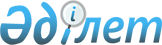 2015 жылға мектепке дейінгі тәрбие мен оқытуға мемлекеттік білім беру тапсырысын, жан басына шаққандағы қаржыландыру және ата-ананың ақы төлеу мөлшерін бекіту туралы
					
			Мерзімі біткен
			
			
		
					Қызылорда облысы Жаңақорған ауданы әкімдігінің 2015 жылғы 20 қазандағы N 212 қаулысы. Қызылорда облысының Әділет департаментінде 2015 жылғы 26 қазанда N 5199 болып тіркелді. Қолданылу мерзімінің аяқталуына байланысты тоқтатылды
      "Білім туралы" Қазақстан Республикасының 2007 жылғы 27 шілдедегі Заңының 6-бабы 4-тармағының 8-1) тармақшасына сәйкес Жаңақорған ауданының әкімдігі ҚАУЛЫ ЕТЕДІ:

       Бекітілсін:

      1)  осы қаулының 1-қосымшасына сәйкес 2015 жылға мектепке дейінгі тәрбие мен оқытуға мемлекеттік білім беру тапсырысы;

      2)  осы қаулының 2-қосымшасына сәйкес 2015 жылға жан басына шаққандағы қаржыландыру мөлшері;

      3)  осы қаулының 3-қосымшасына сәйкес 2015 жылға ата-ананың ақы төлеу мөлшері.

       Осы қаулының орындалуын бақылау жетекшілік ететін Жаңақорған ауданы әкімінің орынбасарына жүктелсін.

       Осы қаулы алғашқы ресми жарияланған күнінен кейін күнтізбелік он күн өткен соң қолданысқа енгізіледі. 2015 жылға мектепке дейінгі тәрбие мен оқытуға мемлекеттік білім беру тапсырысы 2015 жылға жан басына шаққандағы қаржыландыру мөлшері 2015 жылға ата-ананың ақы төлеу мөлшері
					© 2012. Қазақстан Республикасы Әділет министрлігінің «Қазақстан Республикасының Заңнама және құқықтық ақпарат институты» ШЖҚ РМК
				
      Жаңақорған ауданының әкімі

Р.Рустемов
Жаңақорған ауданы әкімдігінің
2015 жылғы 20 қазандағы
№ 212 қаулысына 1-қосымша
№
Аудан атауы
Мемлекеттік білім беру тапсырысы есебінен мектепке дейінгі ұйымдарға орналастырылатын балалар саны
1
2
3
1
Жаңақорған ауданы
3310Жаңақорған ауданы әкімдігінің
2015 жылғы 20 қазандағы
№ 212 қаулысына 2-қосымша
№
Аудан атауы
Бір тәрбиеленушіге айына жұмсалатын шығын (теңге)
Бір тәрбиеленушіге айына жұмсалатын шығын (теңге)
№
Аудан атауы
Мектепке дейінгі ұйымдар 
Мектепке дейінгі ұйымдар 
№
Аудан атауы
Бөбекжайлар, балабақшалар (мемлекеттік/жеке меншік)
Мектепке дейінгі шағын орталықтар
1
2
3
4
1
Жаңақорған ауданы
19876 
19876 Жаңақорған ауданы әкімдігінің
2015 жылғы 20 қазандағы
№ 212 қаулысына 3-қосымша
№
Мемлекеттік мектепке дейінгі ұйымдардағы ата-ана төлем ақысының ай сайынғы мөлшері
Мемлекеттік білім беру тапсырысы бойынша қызмет алатын жеке меншік мектепке дейінгі ұйымдардағы ата-ана төлем ақысының ай сайынғы мөлшері
1
2
3
 1
Алты еселенген айлық есептік көрсеткіштен артық емес
Он еселенген айлық есептік көрсеткіштен артық емес